Odposlechnuto při nákupech.Dnes bych se chtěl chvilku zastavit u „přejatých slov“. Z minulosti do češtiny přešla řada slov, která mají kořeny v řečtině nebo latině a spoustě lidí už ani jako „cizí“ slova nepřipadají. V posledních zhruba padesáti letech funkci „mezinárodního“ jazyka, který v minulosti měla latina, přebírá angličtina. V létech minulých jsme řadu slov přejali z ruštiny. Jestli je to „dobře“ nebo „špatně“ nehodlám řešit, osobně to považuji za logický důsledek historického vývoje.Již léta mi v naší domácnosti připadá funkce „hlavního nákupčího“ i v oboru „potravinářském“. Když čekám ve frontě u pokladny, odposlechnu občas docela žertovné konverzace.První perlička se týká oné historicky zavedené latiny. Šlo o rozhovor dvou dam, které byly oblečené i tvářily se dosti „nóbl“. Řeč byla o nových brýlích. Jedna z nich si libovala, jak je spokojená, když si nechala udělat „bifekální“ brýle. Patrně tím myslela brýle bifokální, dnes často nahrazované multifokálními. Zachovat klidnou tvář mi tehdy dalo dost práce.Pokud jde o angličtinu, mezi perly odposlechnuté v „samošce“ patří „mufiny“. V tomto případě mi orientace „o čem je řeč“ nedělala problémy – výslovnost podle receptu „čti jak je psáno“ byla celkem jasná.Chvíli k pochopení konverzace jsem potřeboval jindy, když si dvě dámy ve frontě přede mnou sdělovaly své kuchařské zkušenosti. Když jedna z nich sdělovala, že vyzkoušela ty „cupcaky“ a jak jim to doma chutnalo, musel jsem se chvíli zamyslet. Až po chvilce mi došlo, že má na mysli cup cakes.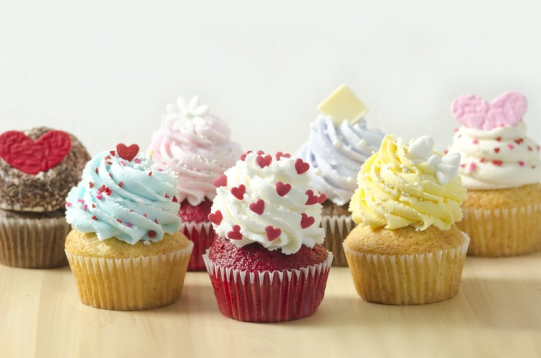 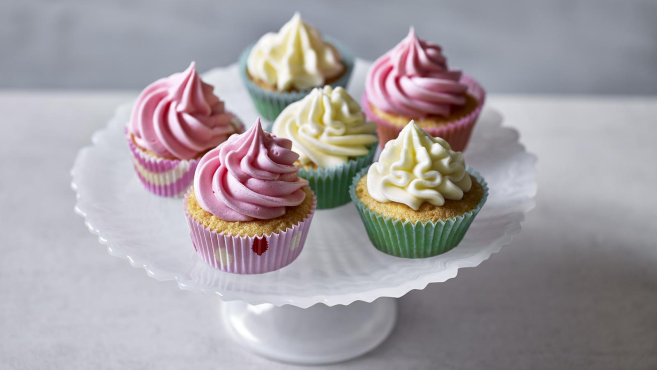 Ve všech případech se jednalo o starší osoby. Doufám, že příslušníci mladší generace, kteří jsou s angličtinou více kamarádi, snad takové perly neříkají. Osobně mám trochu problém najít odlišnosti mezi muffins a cup cakes (někdy to angličané píší i dohromady cupcakes).Úžasná perla odposlechnutá při nákupu snad ani moc nesouvisí s přejatými slovy. Možná mě někteří „puritáni“ (ejhle, opět přejaté slovo) budou kritizovat, nicméně zdůrazňuji, že jsem si to nevymyslel, je to skutečně odposlechnuté ze života.Kdysi jsem stál ve frontě u pultu s masem a uzeninami, stála přede mnou paní těžko určitelné národnosti s poněkud kostrbatou češtinou. Dožadovala se něčeho „na ftáky“. Odhadl jsem a předpokládám, že i prodavačce bylo jasné, že zákaznice chtěla maso na ptáčky. Nicméně odpověděla poněkud jedovatě, že pokud si paní přeje naftová kamna (běžně nazývaná nafťáky), musí jít do železářství a pokud potřebuje prezervativy, musí zajít do drogerie. Nakonec se domluvily...Nicméně zanechme jedovatostí. Je otázkou, jestli pro dobroty britské či americké provenience vymýšlet někdy krkolomné a věc nevystihující překlady, nebo spokojeně přejmout originální název. Jak si s ním po létech čeština poradí, je otázka. Když někde přečtu mufin, je mi okamžitě jasné, o čem je řeč. Přepisy do češtiny v podobě mafin či kapkejk sice vypadají trochu legračně, ale jistě jsou vhodnější než zcela zkomolená výslovnost nebo složitý opisný název. Překlady jako dortík nebo košíček jsou dost nejednoznačné a mohou znamenat spoustu jiných jídel.Je zajímavé, že na názvy jídel převzaté z jiných jazyků si Češi bez problémů zvykli. Každý má (alespoň hrubou) představu co to je boršč a nikoho nenapadne jej překládat jako „vydatnou polévku z červené řepy a masa ozdobenou hustou smetanou“. Zrovna tak jsou pochopitelné a nikoho nedráždí pirohy nebo pelmeně. Osobně dávám také přednost názvu kapustnica před opisným názvem slovenská zelnice. Snad se s těmito výrazy lidé snáze smiřují, protože mají původ ve slovanských jazycích.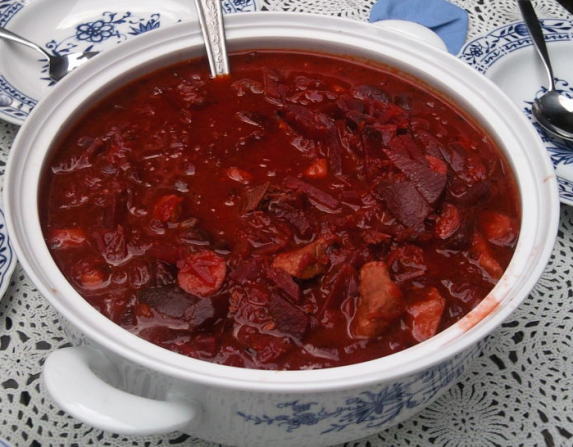 Názvy jídel přejaté z francouzštiny (např. bujón) také nikoho nepohoršují protože se používají už dlouho. Zrovna tak guláš asi nebude nikdo chtít přejmenovávat i když v tomto případě jde spíše o fonetický přepis. Zde bych si dovolil poznamenat, že u nás oblíbený „segedínský guláš“ má s maďarskou kuchyní stejně pochybnou souvislost jako „španělský ptáček“ se Španělskem.Díky tomu, že naše území bylo dlouhá léta (lépe řečeno staletí) součástí habsburské monarchie, přešly do češtiny některé názvy jídel i z němčiny. Ne vždy jsou to výrazy ze slovníku spisovné češtiny, ovšem když se řekne „aintopf“ je každému jasné o co jde. Pro podobná jídla má angličina termín „hot pot“. S tímhle jídlem se čtenáři AR mohou setkat v ZL, ovšem to je téma na samostatný článek. Podobné vydatné polévky se vyskytují i v dalších světových kuchyních. Překládat jejich názvy by byl asi nesmysl. I zcela korektní a bez zaváhání akceptované slovo dort pochází z německého die Torte. I v němčině je to přejaté slovo z italštiny. Dalších příkladů by se jistě dalo najít víc.Když už jsme u jídla a jazykových zvyklostí, mě osobně dost dráždí poměrně široce používaný termín „čína“. To je podobný nesmysl, jako kdyby Číňan prohlásil, že dnes uvaří „česko“ a mohl by tím rozumět cokoli od vepřové s knedlíkem a zelím až po buchty. Jistě uznáte, že v tom je dost dramatický rozdíl. Samozřejmě čínská kuchyně je velmi bohatá a shrnout všechna jídla pod jeden „univerzální“ název je, mírně řečeno, silné zjednodušení.Tak jsem se trochu kriticky rozepsal o používání přejatých slov v českém prostředí. Musím ovšem uznat, že anglicky mluvící s přejatými slovy zacházejí také svérázně. Někdy jejich výslovnost pozmění natolik, že je obtížné i jinak obecně známá a používaná slova identifikovat. Ovšem to je téma spíše pro kvalifikovanější angličtináře než jsem já. Pokud má někdo na věc jiný názor, nechť neváhá a napíše svůj příspěvek do diskuse, rádi jej uveřejníme.čfk